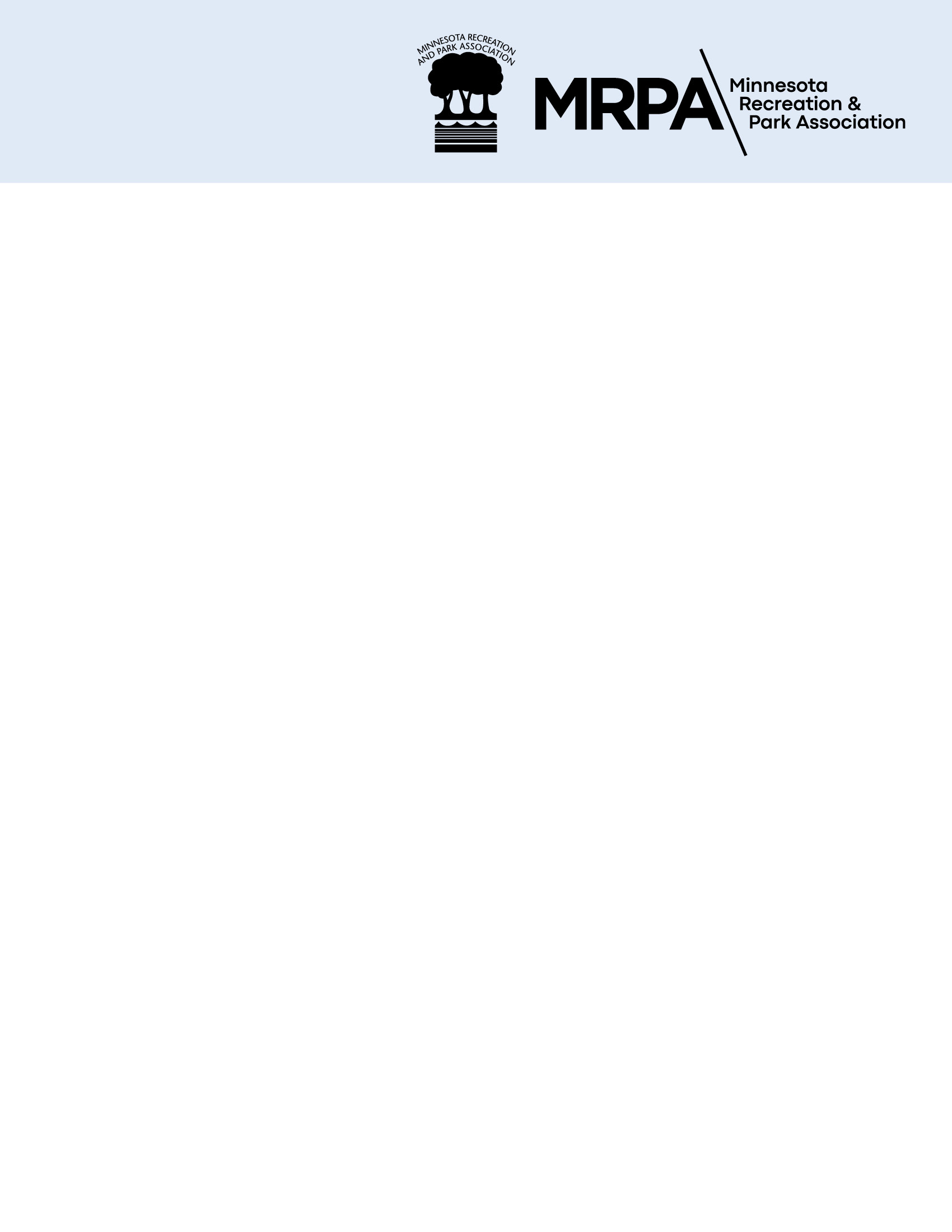 Meeting NotesWelcome and introductions. MRPA Board of Directors Report Joey Schugel – City of St.Peter. Board met in person last week. USSSA Outstanding invoices now paid. Line of Credit obtained as a COVID measure being paid off as well. Audit all good as well. MRPA Podcast in production. Member listening sessions now being compiled and used to shape action by the organization. Race and Equity workshop upcoming. Next Board Meeting June. Katie Yandel: Beach Supervision? Who is staffing beaches or adding attendants, or signage? Plymouth and Washington County not guarding some of their beaches due to staff shortages. Maple Grove changing their ordinances to allow swimming with Lifeguards. Plymouth hiring a Coordinator. Corinne Mitchell Monticello: Are you allowing patrons to use goggles/ masks with nose pieces? Some allow plastic lenses only. Eagan –Removal during a spinal very difficult. Madeline Rosewood Rookery Activity Center: Wondering everyone’s level of involvement for pump room operations and chemicals, and if not AQ who is the point person and staff.Eagan – City Maintenance StaffAV – Contacted and City Maintenance staff. Faribault – Rec StaffShakopee - City Maintenance StaffRed Wing - City Maintenance Staff/Pool staff testing and school pool operations.Edina – City StaffWashington County – Park Maintenance. Moving away from Gas to solid Cinterested in any unique PARTNERSHIPS happening in pools (stepping away from straight rental model)Edina - KayakingShakopee - Woman’s only swimming lessons in a more modest environment.Faribault - Pool orientation program for the Somali community. Outreach though school outreach staff. Also targeted social media. Lifeguard Olympics: Lot’s of staff needed. Registration Forms: Event referee: 7 Minimum needed, ideally 2 (scorers) per event- ideally 14 referee’s De-Escalation Training: May 20th 10am-11:30 MRPA Registration form. Followed on May 20 by joint meeting with Programing Network from 11:45-12:30ishNext meeting? Aug. 3rd or September 7th Communication with staff. What tech are you using? Looking for a two way communication. Group me, all the kids have it on their phones.  Telegram. Easier to control. New hire paperwork – Direct deposit forms? Banks can email the account info directly to the account holder. How about debit card account for those who do not have bank account access.  Some cultures do not use banks.  We require federal documents be presented, why not the bank info? For most HR handles this. Some have liaisons to communities that are challenged by this. Washing County does not require bank documents, just the routing information. 